lMADONAS NOVADA PAŠVALDĪBA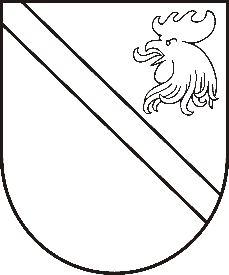 Reģ. Nr. 90000054572Saieta laukums 1, Madona, Madonas novads, LV-4801 t. 64860090, fakss 64860079, e-pasts: dome@madona.lv ___________________________________________________________________________MADONAS NOVADA PAŠVALDĪBAS DOMESLĒMUMSMadonā2019.gada 26.septembrī								Nr.462									(protokols Nr.18, 37.p.)Par atļauju Ārim Vilšķērstam savienot amatusAr 04.09.2019. Madonas novada pašvaldības, turpmāk – “pašvaldība”, domes lēmumu Nr.375 (protokols Nr.16, 2.p.) Āris Vilšķērsts, personas kods […], iecelts pašvaldības izpilddirektora vietnieka amatā, kurš saskaņā likuma Par interešu konflikta novēršanu valsts amatpersonu darbībā, turpmāk – “Likums”, 4.panta pirmās daļas 14.punktu ir amats ar valsts amatpersonas statusu. Saskaņā ar Madonas novada pašvaldības saistošo noteikumu Nr.1 “Madonas novada pašvaldības nolikums”, turpmāk – “Madonas novada pašvaldības nolikums”, 151.1.apakšpunktu un Madonas novada pašvaldības administrācijas nolikuma 9.punktu pašvaldības izpilddirektora vietnieks ir iestādes Madonas novada pašvaldība vadītājs, kurš saskaņā ar Likuma 4.panta pirmās daļas 16.punktu ir amats ar valsts amatpersonas statusu. Āris Vilšķērsts iecelts arī Pašvaldības īpašuma atsavināšanas un izmantošanas komisijas priekšsēdētāja, Pašvaldības iepirkumu komisijas priekšsēdētāja, Darījumu ar lauksaimniecības zemi izvērtēšanas komisija priekšsēdētāja, Komisijas pretendentu izvērtēšanai palīdzības saņemšanai energoefektivitātes pasākumu veikšanai priekšsēdētāja un Administratīvo aktu strīdu komisijas locekļa amatos, kuri saskaņā ar Likuma 4.panta otrās daļas 1.punktu ir amati ar valsts amatpersonas statusu.  	Saskaņā ar Likuma 7.panta ceturtās daļas 2.punktu pašvaldības izpilddirektora vietnieks  un publiskas personas iestādes vadītājs var savienot šos valsts amatpersonas amatus tikai ar citu amatu publiskas personas institūcijā, ja tas nerada interešu konfliktu un ir saņemta tās koleģiālās institūcijas rakstveida atļauja, kura attiecīgo personu iecēlusi amatā. Saskaņā ar Likuma 7.panta sesto daļu Likuma 4.panta otrajā daļā minētā amatpersona var savienot valsts amatpersonas amatu tikai ar citu amatu, ja šī savienošana nerada interešu konfliktu un ir saņemta attiecīgās publiskas personas iestādes [..] atļauja. Saskaņā ar Likuma 8.1.panta 4.1 daļu un piektās daļas 1.punktu jautājumu par atļauju savienot valsts amatpersonas amatu ar citiem amatiem, lemj pamatojoties uz personas sniegto informāciju, izvērtējot, vai amatu savienošana neradīs interešu konfliktu, nebūs pretrunā ar valsts amatpersonai saistošām ētikas normām un nekaitēs valsts amatpersonas tiešo pienākumu pildīšanai.Likuma 1.panta 5.punkts, nosaka, ka interešu konflikts ir situācija, kurā valsts amatpersonai, pildot valsts amatpersonas amata pienākumus, jāpieņem lēmums vai jāpiedalās lēmuma pieņemšanā, vai jāveic citas ar valsts amatpersonas amatu saistītas darbības, kas ietekmē vai var ietekmēt šīs valsts amatpersonas, tās radinieku vai darījumu partneru personiskās vai mantiskās intereses. Likuma 22.pants nosaka valsts amatpersonu uzvedības (ētikas) noteikumus, proti, valsts amatpersonas darbojas atbilstoši attiecīgajā profesijā, jomā vai nozarē apstiprinātajiem uzvedības (ētikas) kodeksiem, kā arī valsts amatpersona atsakās no tās amata pienākumu veikšanas vai valsts amatpersonas amata savienošanas visos gadījumos, kad ētisku apsvērumu dēļ varētu tikt apšaubīta tās darbības objektivitāte un neitralitāte. Ārim Vilšķērstam ir saistoši arī Madonas novada pašvaldības ētikas kodeksa noteikumi, kuri cita starpā reglamentā profesionālās ētikas, uzvedības un komunikācijas ar lobētājiem pamatprincipus, kā arī interešu konflikta novēršanu. Šobrīd zināmā informācija, kas saistītā ar Āra Vilšķērsta amatu savienošanu, nenorāda uz interešu konflikta esamību vai pretrunām ar valsts amatpersonai saistošām ētikas normām.Pašvaldības izpilddirektora vietnieka amata pienākumi ir noteikti Madonas novada pašvaldības nolikuma 151.punkta, kura 15.11.apakšpunkts nosaka, ka pašvaldības izpilddirektora vietnieks ir pašvaldības administrācijas vadītājs. Tādējādi iestādes Madonas novada pašvaldība vadītāja pienākumu pildīšana ir daļa no pašvaldības izpilddirektora vietnieka amata pienākumiem un otrādi. Līdz ar to iestādes Madonas novada pašvaldība vadītāja pienākumu pildīšana nekaitē pašvaldības izpilddirektora vietnieka amata tiešo pienākumu pildīšanai un otrādi. Pašvaldības domei ir zināms un tā akceptē, ka darbs pašvaldības komisijās notiek iestādes Madonas novada pašvaldība darba laikā. Darbs pašvaldības komisijās tiek veikts, lai īstenotu pašvaldībai Latvijas Republikā spēkā esošajos normatīvajos aktos noteiktās funkcijas. Līdz ar to Āra Vilšķērsta darbs pašvaldības komisijās sasaucas ar pašvaldības izpilddirektora vietnieka un iestādes Madonas novada pašvaldība vadītāja amata pienākumiem un šim darbam nevajadzētu traucēt pašvaldības izpilddirektora vietnieka amata un iestādes Madonas novada pašvaldība vadītāja amata pienākumu izpildi un otrādi.Ņemot vērā minēto secināms, ka pašvaldības izpilddirektora vietnieka amata, iestādes Madonas novada pašvaldība vadītāja amata un pašvaldības komisijas priekšsēdētāja/locekļa amata savienošana nerada interešu konfliktu, nav pretrunā ar valsts amatpersonai saistošām ētikas normām un nekaitē valsts amatpersonas tiešo pienākumu pildīšanai.Noklausījusies domes priekšsēdētāja A.Lungeviča sniegto informāciju, saskaņā ar likuma Par interešu konflikta novēršanu valsts amatpersonu darbībā 7.panta ceturtās daļas 2.punktu un sesto daļu, kā arī likuma Par pašvaldībām 21.panta 27.punktu, atklāti balsojot: PAR – 12 (Agris Lungevičs, Ivars Miķelsons, Artūrs Čačka, Andris Dombrovskis, Antra Gotlaufa, Artūrs Grandāns, Gunārs Ikaunieks, Valda Kļaviņa, Rihards Saulītis, Aleksandrs Šrubs, Gatis Teilis, Kaspars Udrass), PRET – NAV, ATTURAS – NAV, Madonas novada pašvaldības dome  NOLEMJ:Atļaut Ārim Vilšķērstam savienot Madonas novada pašvaldības izpilddirektora vietnieka, iestādes Madonas novada pašvaldība vadītāja, Madonas novada pašvaldības īpašuma atsavināšanas un izmantošanas komisijas priekšsēdētāja, iepirkumu komisijas priekšsēdētāja, darījumu ar lauksaimniecības zemi izvērtēšanas komisijas priekšsēdētāja, komisijas pretendentu izvērtēšanai palīdzības saņemšanai energoefektivitātes pasākumu veikšanai priekšsēdētāja, administratīvo aktu strīdu komisijas locekļa amatus;Norādīt Ārim Vilšķērstam, ka atbilstoši likuma “Par interešu konflikta novēršanu valsts amatpersonu darbībā” normām valsts amatpersona pati ir atbildīga par interešu konflikta nepieļaušanu un valsts amatpersonas ētikas normu ievērošanu, tāpēc, neraugoties uz doto atļauju savienot amatus, Ārim Vilšķērstam ir pienākums jebkurā brīdī izvērtēt interešu konflikta iespējamību un rīcības atbilstību amatpersonas ētikas normām, ja, pildot šī lēmuma 1.punktā minēto amatu pienākumus, pastāv iespēja, ka Āris Vilšķērsts var nonākt interešu konflikta situācijā.Domes priekšsēdētājs						A.Lungevičs